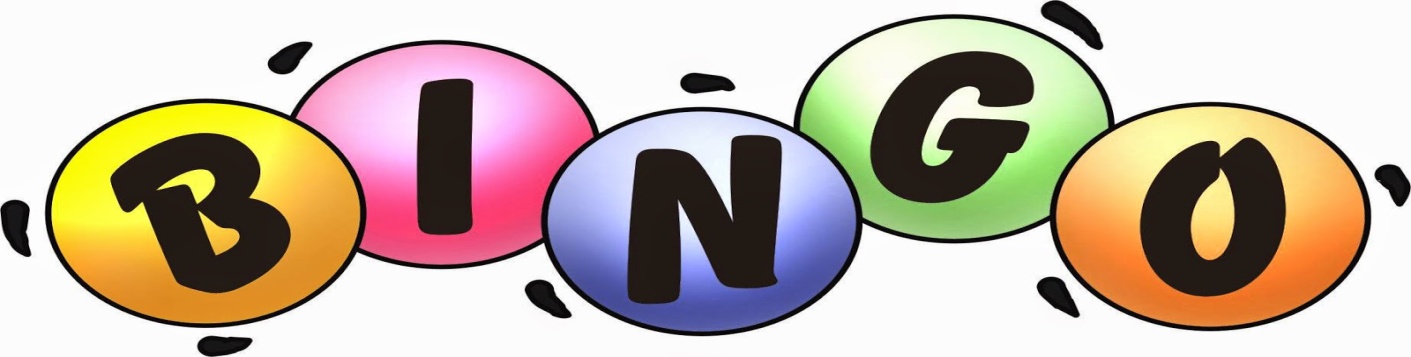 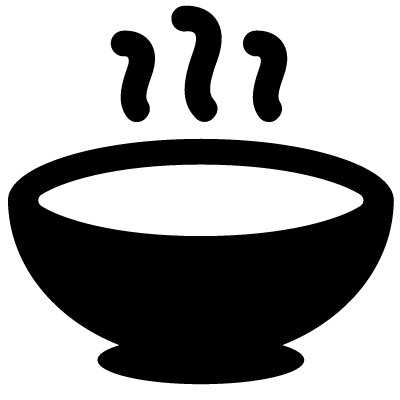 Bingo en soep op zaterdag 16 maartWe beginnen om 13.30 uur met bingo spelen.Inleg per ronde is € 2,00We spelen 4 rondes.Vervolgens gaan we om 17.00 uur soep met stokbrood eten. Hiervoor is de inleg € 3,50.Voor de bingo kunt u binnen lopen, maar voor het soep eten verwachten we van u dat u zich opgeeft zodat we voldoende hebben voor iedereen.Opgeven middels een mailtje naar:Evenementencie.WVA@gmail.com o.v.v. naam en aantal personen die soep komen eten.